  Powiat Białostocki              SAMODZIELNY PUBLICZNY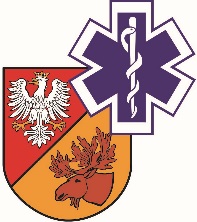                   ZAKŁAD OPIEKI ZDROWOTNEJ W ŁAPACH                  18-100 Łapy, ul. Janusza Korczaka 23                             tel. 85 814 24 38,    85 814 24 39     www.szpitallapy.pl      sekretariat@szpitallapy.pl                                                       NIP: 966-13-19-909			            REGON: 050644804										Łapy, 12.12.2019 r.DAO.262.3.RC.10/2019                                                          Wszyscy Wykonawcy / Uczestnicy postępowania TREŚĆ PYTAŃ Z UDZIELONYMI ODPOWIEDZIAMI 
Dotyczy: DAO.262.RC.10/2019   Zamawiający, Samodzielny Publiczny Zakład Opieki Zdrowotnej w Łapach informuje, iż zmianie uległ termin składania ofert i termin otwarcia ofert.	Termin składania ofert został wydłużony do 13.12.2019 r. do godz. 14:00.	Termin otwarcia ofert: 13.12.2019, godz. 14:15.Z-ca Dyrektora ds. LecznictwaGrzegorz Roszkowski